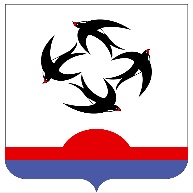 АДМИНИСТРАЦИЯ КИЛЬМЕЗСКОГО РАЙОНАКИРОВСКОЙ ОБЛАСТИПОСТАНОВЛЕНИЕ19.04.2023                                                                                                        № 149пгт КильмезьО внесении изменений в постановление администрации Кильмезского района от 15.01.2021 № 9       Руководствуясь распоряжением министерства строительства Кировской области от 01.03.2023 № 18, администрация Кильмезского района ПОСТАНОВЛЯЕТ:       1. Внести следующие изменения в постановление администрации Кильмезского района от 15.01.2021 № 9 «Об утверждении административного регламента предоставления муниципальной услуги «Принятие решения             о подготовке документации по планировке территорий»:       1.1. В подразделе 2.4 раздела 2 Регламента заменить слова «10 календарных дней» на «15 рабочих дней»;       1.2. В подразделе 3.8 раздела 3 Регламента заменить слова в последнем абзаце «10 рабочих дней» на «15 рабочих дней».       2. Опубликовать постановление на официальном сайте администрации Кильмезского района Кировской области в информационной телекоммуникационной сети «Интернет».       3. Контроль за исполнением постановления возложить на заместителя главы администрации Кильмезского района, заведующего отделом ЖКХ, жизнеобеспечения, строительства и архитектуры Яговкина В.В.Глава Кильмезского района                                                                   А.В. Стяжкин__________________________________________________________________ПОДГОТОВЛЕНО:Главный специалист поградостроительной деятельности                                           Л.М. Фахрутдинова19.04.2023СОГЛАСОВАНО:Заместитель главы администрации района,заведующего отделом ЖКХ, жизнеобеспечения,строительства и архитектуры                                                            В.В. Яговкин19.04.2023ПРАВОВАЯ ЭКСПЕРТИЗА ПРОВЕДЕНА:Консультант по правовым вопросам                                                   Е.В. Бурова19.04.2023ЛИНГВИСТИЧЕСКАЯ ЭКСПЕРТИЗА ПРОВЕДЕНА:Управляющий деламиадминистрации района, заведующийотделом организационнойи кадровой работы                                                                             М.Н. Дрягина19.04.2023РАЗОСЛАТЬ: Администрация района – 1, ЖКХ – 1, муниц. услуги – 1.ВСЕГО: 3 экз.